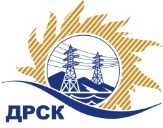 Акционерное Общество«Дальневосточная распределительная сетевая  компания»Протокол № 704/УКС-ВПзаседания закупочной комиссии по выбору победителя по открытому запросу цен на право заключения договора  закупка Мероприятия по строительству и реконструкции для технологического присоединения потребителей до 150 кВт (в том числе ПИР) на территории СП «ПЮЭС» и СП «ПЦЭС» филиала «Приморские ЭС» (Надеждинский район)  № 2123  раздел  2.1.1.  ГКПЗ 2016 г.Извещение ЕИС № 31603952013ПРИСУТСТВОВАЛИ:  члены Закупочной комиссии 2 уровня АО «ДРСК». ВОПРОСЫ, ВЫНОСИМЫЕ НА РАССМОТРЕНИЕ ЗАКУПОЧНОЙ КОМИССИИ: О  рассмотрении результатов оценки заявок Участников.Об отклонении заявки участника ООО "ТехЦентр"О признании заявок соответствующими условиям Документации о закупке.Об итоговой ранжировке заявок.О выборе победителя.ВОПРОС 1 «О рассмотрении результатов оценки заявок Участников»РЕШИЛИ:Признать объем полученной информации достаточным для принятия решения.Утвердить цены, полученные на процедуре вскрытия конвертов с заявками участников открытого запроса цен.ВОПРОС № 2. Об отклонении заявки участника ООО "ТехЦентр"РЕШИЛИ:Отклонить заявку Участника ООО «ТехЦентр» г. Владивосток, ул. Русская, 57Ж от дальнейшего рассмотрения на основании п. 2.3.1.3 Документации о закупке:ВОПРОС 3 «О признании заявок соответствующими условиям Документации о закупке»РЕШИЛИ:Признать заявки ООО «УЭМ» г. Уссурийск, ул. Штабского, 1, ООО «Эрланг» г. Владивосток, ул. Пологая, 68, ООО «Импульс» г. Владивосток, ул. Харьковская, 10, АО «ВСЭСС» г. Хабаровск, ул. Тихоокеанская, 165 соответствующими условиям Документации о закупке и принять их к дальнейшему рассмотрению.ВОПРОС 5 «Об итоговой ранжировке заявок»Утвердить итоговую ранжировку заявок:ВОПРОС 6 «О выборе победителя»РЕШИЛИ:Планируемая стоимость закупки в соответствии с ГКПЗ: 1 187 740,00 рублей без учета НДС (1 401 533,20   руб. с учетом НДС).На основании приведенной итоговой ранжировки поступивших заявок предлагается признать победителем запроса цен  Мероприятия по строительству и реконструкции для технологического присоединения потребителей до 150 кВт (в том числе ПИР) на территории СП «ПЮЭС» и СП «ПЦЭС» филиала «Приморские ЭС» (Надеждинский район) участника, занявшего первое место в итоговой ранжировке по степени предпочтительности для заказчика: ООО «УЭМ» г. Уссурийск, ул. Штабского, 1: на условиях: стоимость заявки  999 000,00  руб. без учета НДС (1 178 820,00  руб. с учетом НДС). Срок выполнения работ: с момента заключения договора по 12.12.2016 г. Условия оплаты: в течение 60 календарных дней с момента подписания актов выполненных работ.  Гарантийные обязательства: гарантия подрядчика на своевременное и качественное выполнение работ, а также на устранение дефектов, возникших по его вине составляет 36 мес. со дня акта сдачи-приемки. Гарантия на материалы и оборудование, поставляемые подрядчиком действует гарантия установленная заводом-изготовителем.Коврижкина Е.Ю.(4162) 397-208город  Благовещенск«25» августа 2016 года№п/пНаименование Участника закупки и его адресЦена предложения на участие в закупке без НДС, руб.1ООО «УЭМ»г. Уссурийск, ул. Штабского, 1Цена: 999 000,00  руб. без учета НДС (1 178 820,00  руб. с учетом НДС). 2ООО «ТехЦентр»»г. Владивосток, ул. Русская, 57ЖЦена: 1 000 000,00  руб. без учета НДС (1 180 000,00  руб. с учетом НДС). 3ООО «Импульс»г. Владивосток, ул. Харьковская, 10Цена: 1 025 000,00  руб. без учета НДС (1 209 500,00  руб. с учетом НДС). 4АО «ВСЭСС»г. Хабаровск, ул. Тихоокеанская, 165Цена: 1 050 000,00  руб. без учета НДС (1 239 000,00 руб. с учетом НДС). 5ООО «Эрланг»г. Владивосток, ул. Пологая, 68Цена: 1 060 000,00  руб. без учета НДС (1 250 800,00  руб. с учетом НДС). Основания для отклоненияучастником не представлены документы в соответствии с требованиями п. 2.1.1.; п. 2.2.5.1.; п.  3.2.14. Документации о закупке, что не соответствует п. 2.3.1.3.Место в итоговой ранжировкеНаименование и место нахождения участникаЦена заявки на участие в закупке, руб. без НДС1 местоООО «УЭМ»г. Уссурийск, ул. Штабского, 1999 000,00  2 местоООО «Импульс»г. Владивосток, ул. Харьковская, 101 025 000,00  3 местоАО «ВСЭСС»г. Хабаровск, ул. Тихоокеанская, 1651 050 000,00  4 местоООО «Эрланг»г. Владивосток, ул. Пологая, 681 060 000,00  Ответственный секретарь Закупочной комиссии: Елисеева М.Г. _____________________________